全新校準雷射系統擴充 Renishaw 機器校正解決方案陣容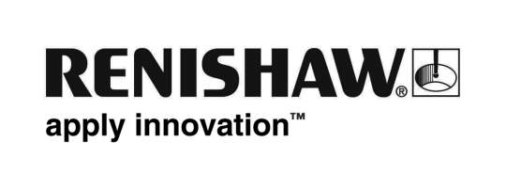 Renishaw 全新 XK10 校準雷射系統是專為工具機建構及校準所開發使用，可取代對量測治具的需求。此系統可用於線性導軌，以確保導軌筆直、方正、平整、平行及水平，並可用於評估旋轉機器的主軸方向及同軸度。系統的即時顯示功能，可在建構期間透過 XK10 測量和校準這些係數。XK10 也是功能強大的工具，可用於診斷碰撞後的誤差來源，或作爲定期維護作業的一部分。XK10 可在軸長 30 公尺的機器上測量和校準幾何及旋轉元件，取代對花崗岩方磚和測試棒等量測治具的需求；這些量測治具的校正和搬運的成本都相當可觀。與傳統方法相比，這款單一模組化系統可輕鬆安裝至機器導軌，大幅加快安裝和測量機器的時間。本產品可將平行度等複雜的量測作業，簡化為快速的兩階段程序，移除傳統技術導軌間距離的限制。XK10 直觀式軟體可減少依賴技術嫻熟的操作人員。量測資料是以數位方式記錄，可以匯出，並提供符合國際標準的可追溯性，或是直接從堅固的顯示裝置查看。Renishaw 全新 XK10 校準雷射系統能解決使用傳統量測治具的各種挑戰，並提供單一數位解決方案，可廣泛運用在各種工具機。若要瞭解 XK10 校準雷射系統如何改善工具機組裝程序，請在 2019 年 EMO 漢諾威工具機大展造訪本公司攤位 (第 6 館攤位 D48)。- 完 -